UNIVERSIDAD AUTÓNOMA DE QUERÉTARO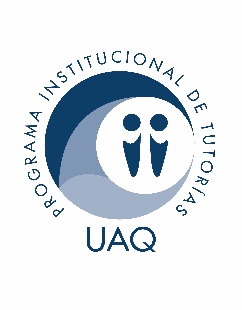 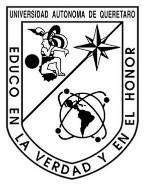 SECRETARÍA ACADÉMICADIRECCIÓN DE DESARROLLO ACADÉMICOESCUELA DE BACHILLERESSOLICITUD DE INSCRIPCIÓNPrograma Tutoría de ParesFecha:  Nombre:  Plantel:  Materia/Tema a Asesorar: Semestre:   			No. de expediente:       Promedio general:      Correo electrónico:  Celular:      ¿Has recibido tutoría en tu Plantel?    ¿Cuándo fue la última vez que recibiste tutoría de pares?  ¿Cuál es el nombre de tu tutor?  ¿Sabes en qué consiste la tutoría de pares?  ¿Qué te motiva participar en el programa Tutoría de Pares?  ¿En qué días y horario podrías atender a tus compañeros?  Firma del alumno tutor